Plan zajęć prowadzonych zdalnie 15.04.2020-16.04.2020Matematyka kl.4  środaTemat: Wycinanki i układanki. W zadaniu 1 proszę pamiętać, że jedna kratka ma pole równe 1 Uzupełnij do pełnych kratek.Przykład b) jest dla uczniów chętnych.Proszę rozwiązania  zadań zapisać w zeszycie.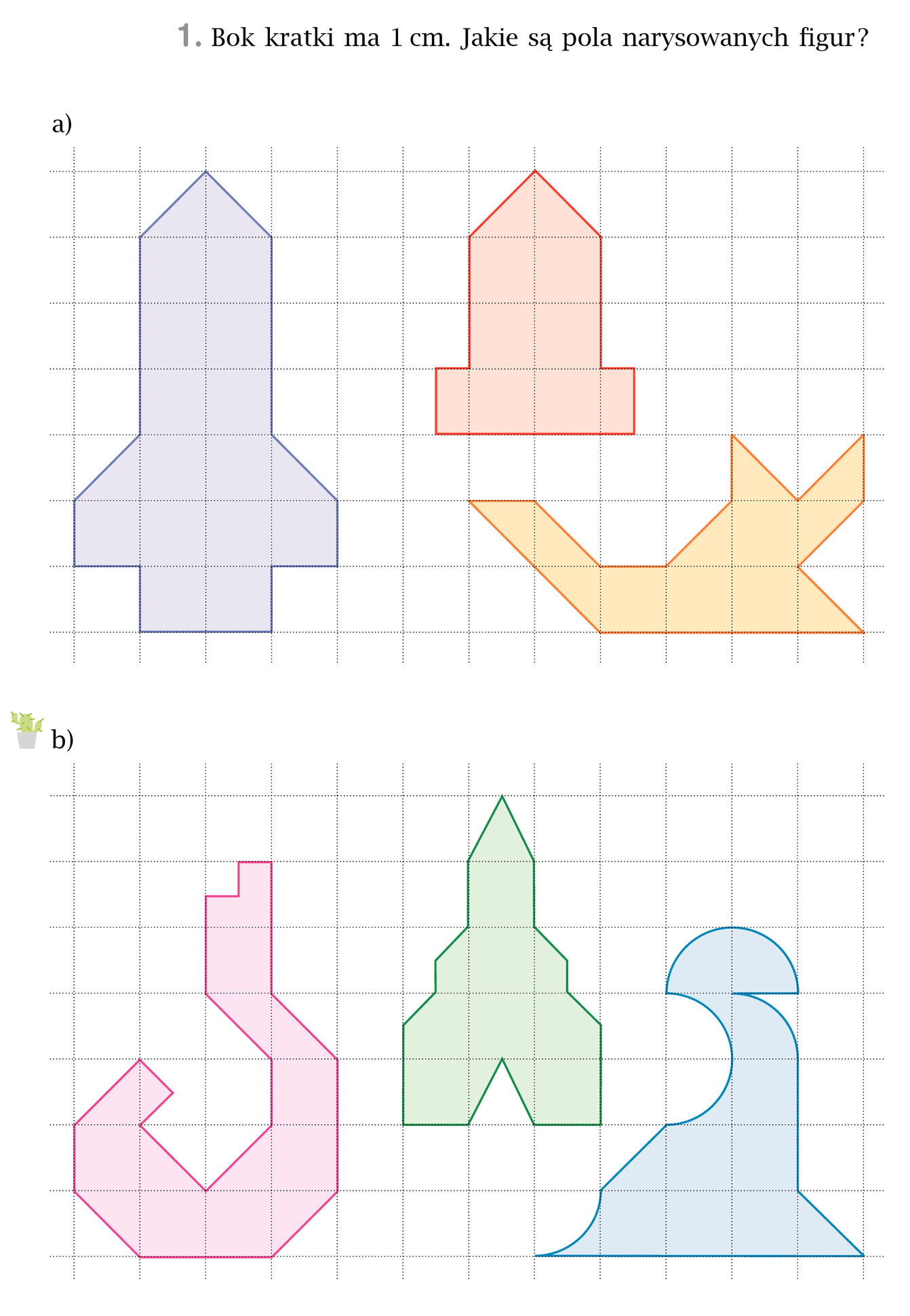 Proszę pamiętać, że jedna kratka ma pole równe 1 Proszę opisać zad. 3 własnymi słowami - co widzisz na rysunku i zapisać wnioski  w zeszycie. 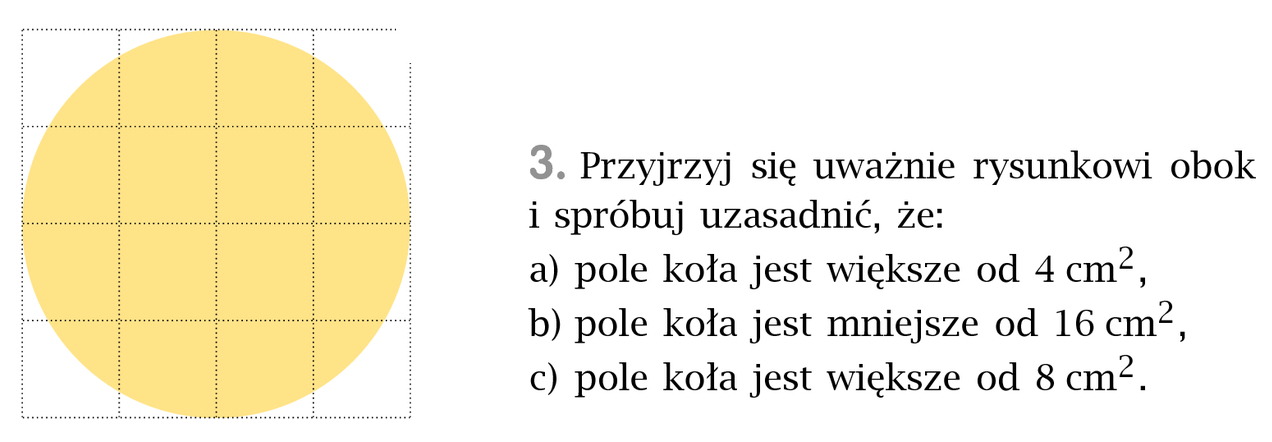 Klasa 4 czwartek 16.04Temat: Powtórzenie wiadomości,, Przed klasówką”.Proszę rozwiązać zadania 1,2,3, 6, na str. 219 (podręcznik). Rozwiązania zadań zapisać w zeszycie.Dla chętnych zadanie 5.7 str. 219. Proszę zrobić zdjęcie i przesłać na pocztę czeriwec24@o2.plPlan zajęć prowadzonych zdalnie 15.04.2020-17.04.2020Matematyka kl.5 środaTemat: Pole trapezu (cd.)Rozwiązujemy zadania z podręcznika str. 199, zad.2,3 i w ćwiczeniach str.100 zad.1,2Matematyka kl.5 czwartekTemat: Pola wielokątów – podsumowanie.Rozwiązujemy zadania w podręczniku str. 201, zad.1,2,4 i w ćwiczeniach zad.3,4 str. 101Matematyka kl.5 piątekTemat: Powtórzenie wiadomości ,, Przed klasówką”Rozwiązujemy test w podręczniku str. 203. https://epodreczniki.pl/a/obliczanie-pol-i-obwodow-czworokatow/DcfpefmJkPodczas lekcji on line realizowana jest podstawa programowa. Nauczyciel prowadzi lekcję na żywo. Wszyscy  uczniowie kl.5 uczestniczą w lekcjach on line.Plan zajęć prowadzonych zdalnie 15.04.2020-17.04.2020Matematyka kl.6 środa, czwartek Temat: Rozwiązywanie zadań tekstowych- równania.Przykład 1Agatka ma o 6 kredek więcej od Jacka. Razem mają 22 kredki. Ile kredek ma Jacek?
Ułóżmy równanie odpowiadające treści tego zadania i znajdźmy odpowiedź na pytanie.sposób IOznaczmy liczbę kredek Jacka przez x .
Wówczas liczba kredek Agatki to x + 6.
Łączna liczba kredek obojga dzieci to x + x + 6. 
Z treści zadania wiemy także, że razem mają oni 22 kredki.
Możemy więc zapisać równanie: x + x + 6 = 22 .    
Jest to proste równanie, więc łatwo możemy odgadnąć, że pod literą x ukryta jest liczba 8.
Odp.: Jacek ma 8 kredek.Przykład 2 Układając równanie nie wpisujemy jednostek, ale występujące w nim liczby powinny być wyrażone w tych samych jednostkach.
Mamy zadanie:
Ania kupiła jeden jogurt i 5 bułek po 80 gr. Razem zapłaciła 6,30 zł. Ile kosztował jogurt?
Do zadania możemy ułożyć równanie:Oczywiście x oznacza cenę jogurtu. Czy wiesz, ile kosztuje jogurt?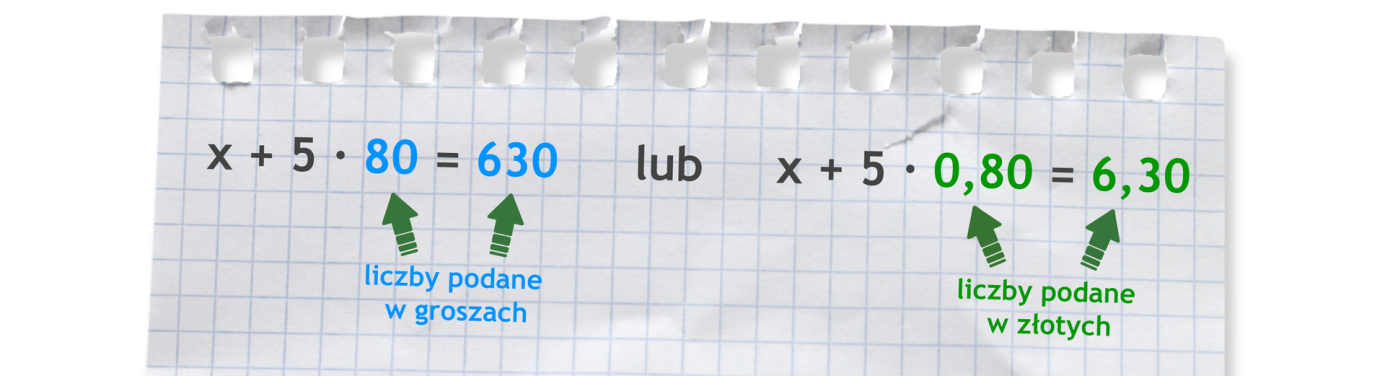 Proszę rozwiązać zad.1. 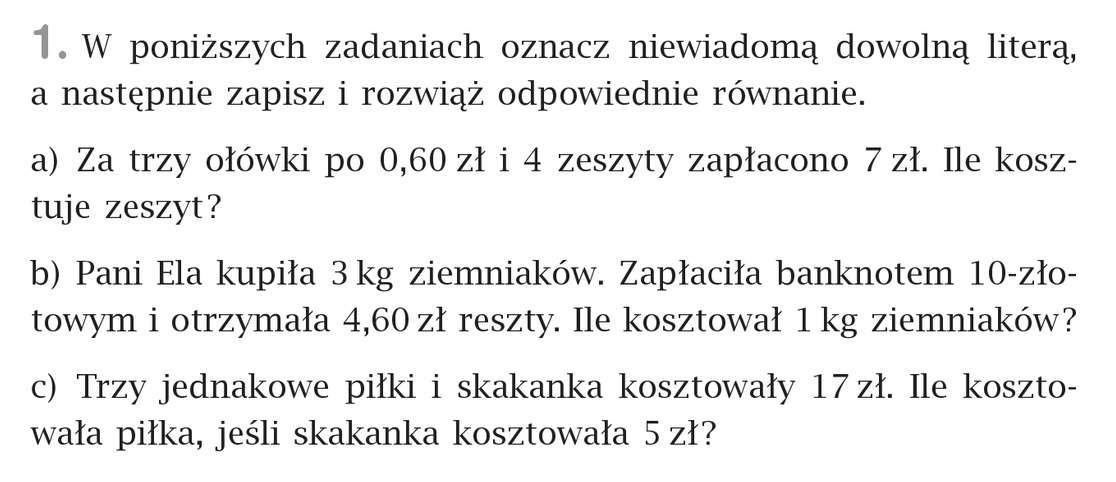 Rozwiązanie:x- cena zeszytu układamy równanie34∙x=7zł1,80zł + 4x=7zł4x=7zł-1,804x=5,20zł  /:4x=1,30zł -tyle kosztuje zeszyt. Sprawdzenie: 1,80+4∙1,30=7zł                                        L=PPrzykłady b) i c) proszę rozwiązać samodzielnie.Zad.2 str.205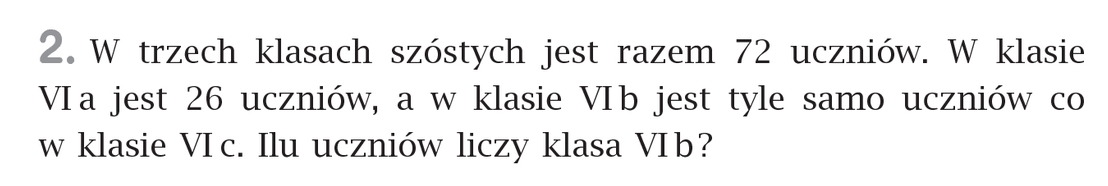 Dane w zadaniu:x- uczniowie w klasie 6 b  W 6c jest tyle samo uczniów co w 6b czyli też przez x oznaczymy ilość uczniów,W 6a jest 26, Wszystkich  uczniów jest 72.Układamy równanie.x+x+26=722x=72-262x=46 /:2x=23 – ilość uczniów w klasie 6b i  tyle samo w  6cSprawdzenie:23+23+26=72 L=PProszę rozwiązać zadanie  ( podręcznik) 3,4 str.205Matematyka kl.6 piątekTemat: Powtórzenie wiadomości,, Minisprawdzian”Proszę rozwiązania  zadań zapisać w zeszycie. Proszę zrobić zdjęcie i przesłać na pocztę czerwiec24@o2.pl  Plan zajęć prowadzonych zdalnie 16.04.2020-17.04.2020Matematyka kl.7 czwartek, piątekTemat: Rozwiązywanie zadań tekstowych z zastosowaniem równań.Rozwiązujemy zadania w podręczniku 5,6,7,8,10,14,20,21,str. 198,199,200.Temat: Rozwiązywanie zadań geometrycznych z zastosowaniem równań.Rozwiązujemy zadania 27,28,30, str,202.Podczas lekcji on line realizowana jest podstawa programowa. Nauczyciel prowadzi lekcję na żywo. Wszyscy  uczniowie kl.7 uczestniczą w lekcjach on line.Plan zajęć prowadzonych zdalnie 15.04.2020-17.04.2020Fizyka kl.7 środa 15.04Temat: Powtórzenie wiadomości z działu ,, Dynamika”Proszę rozwiązać test 1 str.191-192, odpowiedzi zapisać do zeszytu.  